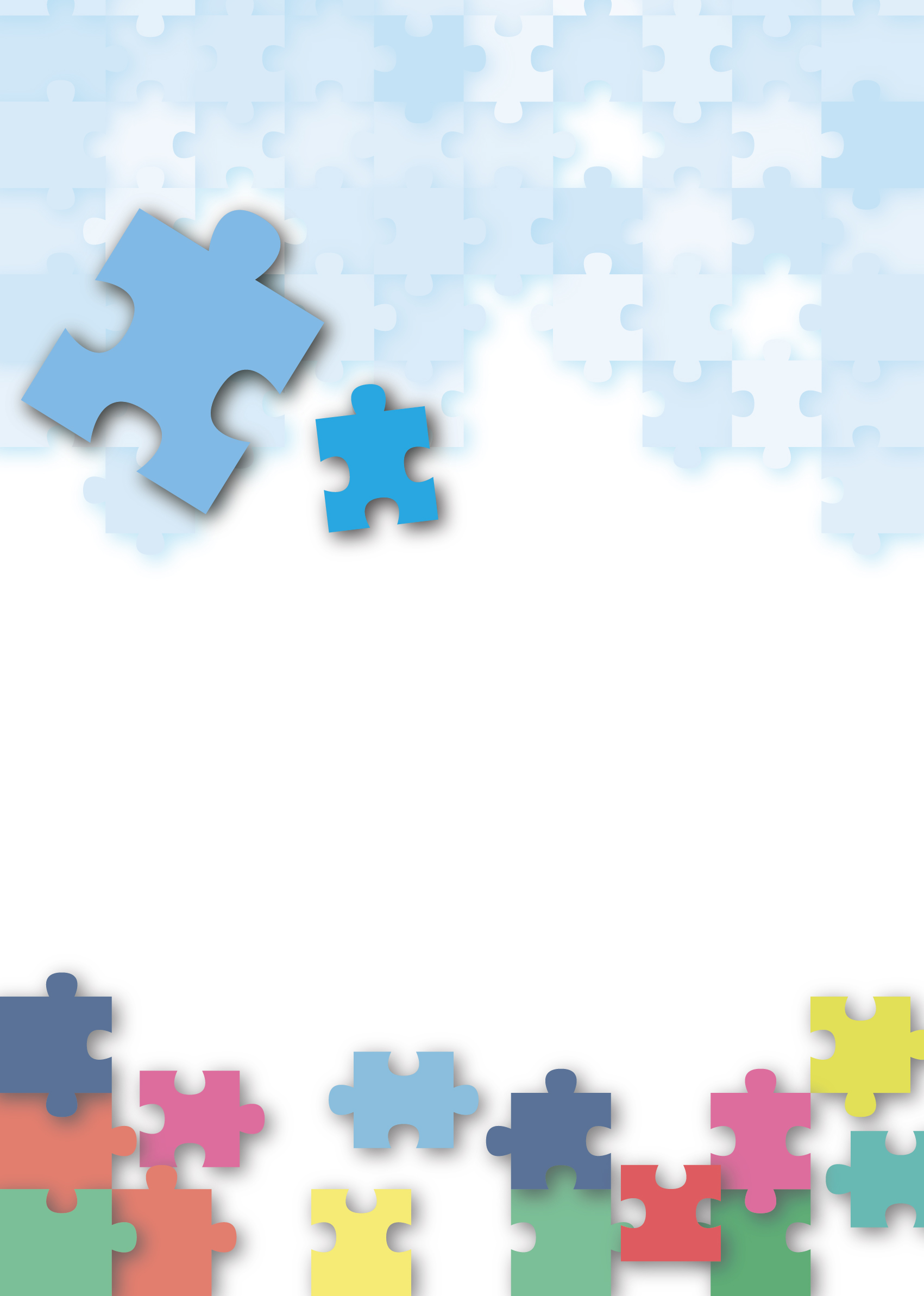 單元3.2國家經濟概況及世界貿易第一部分：國家的經濟發展簡介「公民、經濟與社會（中一至中三）支援教材」涵蓋個人、社會及人文教育學習領域範疇一、五及六的必須學習內容，支援學校施教公民、經濟與社會課程。教材提供多元化的學習活動，讓學生學習知識和明白概念、發展技能及培養正確的價值觀和態度，並附有教學指引及活動建議供教師參考。教材亦同時提供閱讀材料，提升學生閱讀興趣。此中三級教材「單元3.2國家經濟概況及世界貿易 第一部分：國家的經濟發展」是教育局課程發展處個人、社會及人文教育組發展的學與教材料，部分內容來自本組分別於2019年和2014年委託香港中文大學商學院和香港有效教學協會製作的教材。單元3.2國家經濟概況及世界貿易第一部分：國家的經濟發展目錄資源簡介：本學習資源旨在讓學生從宏觀角度概略地認識國家經濟。在本課程單元2.4「香港的經濟表現及人力資源」已掌握的學習基礎上，他們會應用數據和圖表分析技巧，比較內地和其他國家的數據，從而了解國家的經濟發展水平現處於世界的位置，並且認識自國家改革開放以來，國家產業結構與勞動人口結構的變化和趨勢。此外，學生會簡單了解內地城市和農村居民的生活如何受惠於國家的經濟發展而得以大幅改善，以及國家改善民生政策（例如扶貧政策）所取得的成就，並為國家日漸富強而感到自豪。前備知識：學生在小學階段已學習有關國家經濟概況的基礎知識，當中高小常識科相關的學習內容包括「國家近期的發展（例如經濟和科技方面）」、「中國與世界其他地方的連繫」、香港與內地和世界各地的貿易。此外，學生亦已認識一些常見的量度經濟表現的指標和產業結構的分類（包括第一、第二和第三產業的定義）。教學目的：認識與國家經濟發展相關的知識發展和培養相關的共通能力、價值觀和態度學習要點：	了解國家的經濟發展水平認識國家改革開放以來，產業結構和勞動人口結構的變化和趨勢了解國家的經濟發展如何讓內地居民的生活得以大幅改善，以及國家改善民生政策（例如扶貧政策）所取得的成就建議課節：7課節（40分鐘一課節）教學設計：單元3.2國家經濟概況及世界貿易第一部分：國家的經濟發展（第一及二課節）學與教材料導入活動：我們為甚麼要認識國家的經濟？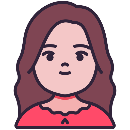 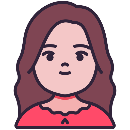 工作紙一：國家的經濟表現資料一︰1978年國家的經濟表現資料二︰國家經濟穩步上升資料三︰2011年國家國內生產總值全球排名第二 資料四：2021年中國的經濟表現資料來源：世界銀行The World Bank(2022)，GDP (現價美元)。取自https://data.worldbank.org.cn/indicator/NY.GDP.PCAP.CD根據以上資料，回答以下問題。參考以上資料，填寫中國在 1978至 2021年期間有關經濟表現的數據。試根據上述資料，描述中國在 1978 年至 2021 年期間經濟表現的變化。國內生產總值上升反映人們的物質生活水平有甚麼轉變？下表顯示中國與其他地方的2019年的經濟數據：資料來源： 世界銀行The World Bank(2020)，GDP (現價美元)。2021年4月29日取自https://data.worldbank.org.cn/indicator/NY.GDP.MKTP.CD?view=charthttps://data.worldbank.org.cn/indicator/NY.GDP.PCAP.CD根據上表，比較中國與表內列出的經濟體的經濟規模（即生產總值的大小）。試計算中國的人均國內生產總值，並填於表內。比較中國與表內其他地方人民的平均收入，並加以解釋。你認為哪個指標（國內生產總值或人均國內生產總值）能更準確反映我們的生活質素？你還認識其他量度經濟表現的指標嗎？工作紙二︰國家的失業率和消費物價指數資料一︰2002-2021年國家的城鎮失業率資料來源：國家統計局(2021)。《國家數據: 城鎮登記失業人員及失業率》 。取自 https://data.stats.gov.cn/easyquery.htm?cn=C01&zb=A040N&sj=20根據資料一，試描述 2002-2021年中國城鎮登記失業率的變化。資料二︰2002-2020城市居民消費價格通脹率資料來源：國家統計局(2021)。〈5-1 各種價格指數〉。《中國統計年鑑2021》 。http://www.stats.gov.cn/tjsj/ndsj/2021/indexch.htm   [註：城市居民消費價格通脹率計算自城市居民消費價格指數。城市居民消費價格指數是反映一定時期內城市居民家庭所購買的生活消費品價格和服務價格變動趨勢和程度。]根據資料二，內地哪些年份經歷了通貨緊縮？根據資料二，內地居民在哪些年份的生活成本較其他年份高？挑戰題：你知道2008-2009年間國家的失業率及城市居民消費價格通脹率的變化原因嗎？提示：可參考單元2.4「香港的經濟表現和及人力資源」中有關過去十多年海外發生的事件的內容單元3.2國家經濟概況及世界貿易第一部分：國家的經濟發展（第三及四課節）學與教材料工作紙三：國家的產業結構資料一：三次產業的分類 資料來源：國家統計局(2019)。《三次產業劃分規定》 。中國：國家統計局。取自 http://www.stats.gov.cn/tjsj/tjbz/201301/t20130114_8675.html根據以上定義，試指出下列人士從事第一產業、第二產業還是第三產業？資料二︰改革開放後國家產業的發展資料來源：國家統計局 (2018) 。《經濟結構實現歷史性變革 發展協調性顯著增強——改革開放40年經濟社會發展成就系列報告之二》 。中國：國家統計局。取自http://www.stats.gov.cn/ztjc/ztfx/ggkf40n/201808/t20180829_1619600.html資料三︰1978- 2021年中國三次產業的產值佔國內生產總值的百分比資料來源：1. 通識現代中國。《國家產業架構（以三大產業分類）（1952-2019）.xlsx》。取自https://ls.chiculture.org.hk/tc/reform-info/4582. 國家統計局(2021)，三次產業貢獻率(%)https://data.stats.gov.cn/easyquery.htm?cn=C01資料四︰1978-2020年中國三次產業分業人員(年底數)百分比資料來源：國家統計局(2021), 〈4-2 按三次產業分業人員數(年底數)〉。《中國統計年鑑2021》。http://www.stats.gov.cn/tjsj/ndsj/2021/indexch.htm根據資料三及四，分析各產業對國家經濟的相對重要性如何轉變。(i)	在下表中簡單描述各產業自1978年至近年的變化(ii)	試計算及比較第二及第三產業在1978年及2020年合共佔總就業人數的比例。(iii)	根據資料三及四，你認為中國現在仍是一個農業社會嗎？ 請解釋你的答案。3.	綜合以上資料，衡量農業、製造業及服務業在國家經濟的相對重要性。4.	試估計未來十年國家將致力發展哪個產業？為甚麼？挑戰題：你認為國家可只發展第二和第三產業嗎？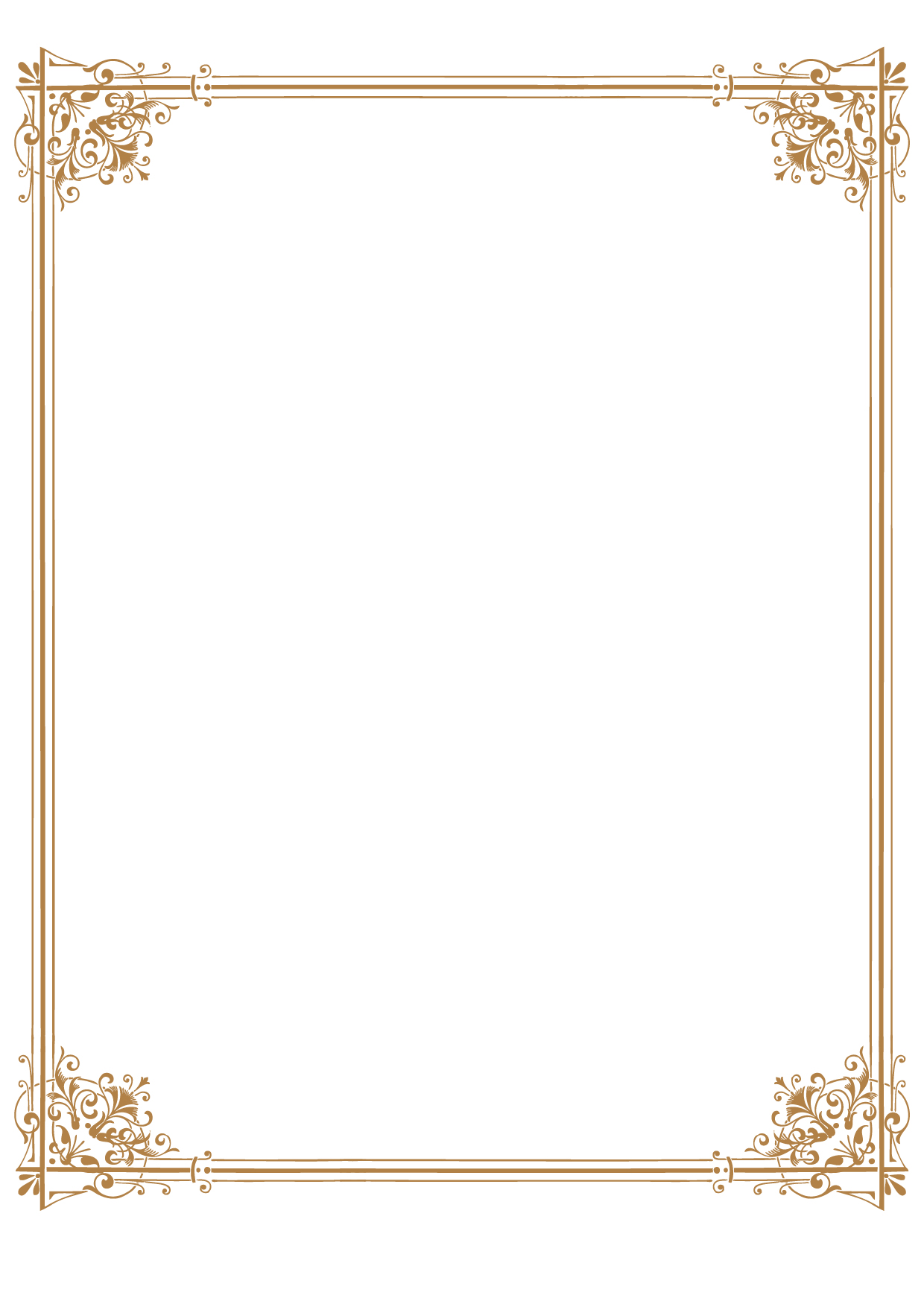 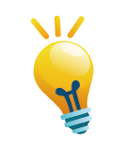 　　　　　知多一點點：糧食安全聯合國於2022年5月4日發表《2022年全球糧食危機報告》。報告顯示，2021年，全球近1.93億人處於重度糧食不安全狀況，比前一年增加近4000萬人。地區衝突、極端天氣和經濟危機是造成全球糧食安全狀況惡化的主要原因。俄烏衝突已經造成全球糧食價格飛漲，對全球糧食和營養安全造成嚴重後果。聯合國呼籲採取緊急預防和緩解饑荒行動，在全球層面集體解決嚴重糧食不安全問題。資料來源：聯合國新聞，2022年5月4日https://news.un.org/zh/story/2022/05/1102642國家如何應對糧食問題？近年中國的糧食生產穩定，供應充裕，能滿足整體需求，2021年中國糧食收穫6.83億噸，同比增長2%。中國人的吃飯問題完全靠自己解決的，中國的穀物尤其是小麥和水稻的自給率常年達到98%。將玉米計算在內，中國的穀物自給率在2021年達到96%，而且中國的糧食儲備達到了年度消費量的18%。資料來源：思考HK，中國糧倉的秘密，2022年6月6日 https://www.thinkhk.com/article/2022-06/06/55385.htmlhttps://www.youtube.com/watch?v=Quq4W1nzvTU&t=110s單元3.2國家經濟概況及世界貿易第一部分：國家的經濟發展（第五及六課節）學與教材料工作紙四︰內地居民的生活模式在之前的部分我們已經認識到國家經濟自開放改革後急速的增長，自2011年開始，以國家的國內生產總值計算，國家已成為全球的第二大經濟體。以下會透過工作、收入、消費模式，了解內地城市和農村居民的生活在這四十年間如何受惠於國家的經濟發展而得到大大的改善。資料一：2000年及2020年北京、上海及貴州三次產業就業人數百分比的變化資料來源：《中國統計年鑑》(2021)取自4.3 分地區就業人員(2020年底數) http://www.stats.gov.cn/tjsj/ndsj/2021/indexch.htm.1.	根據資料一，在以下表格簡單比較三地區的三次產業在2000年與2020年的轉變：2.	以上的分析反映了這三個地區一個什麽共通的現象？資料二：2000年至2021年農村與城鎮居民每年平均收入趨勢【註解︰居民可支配收入指居民可用於最終消費支出和儲蓄的總和，即居民可用於自由支配的收入。既包括現金收入，也包括實物收入。按照收入的來源，可支配收入包含四項，分別為：工資性收入、經營淨收入、財產淨收入和轉移淨收入。】資料來源：《中國統計年鑑》(2021)取自http://www.stats.gov.cn/tjsj/ndsj/2021/indexch.htm 根據以上資料，回答以下問題。3.	試計算農村和城市的居民在2000年及2021年間收入的轉變。綜合下表的數據，簡單描述當中的改變。 隨著國家經濟發展，城市及農村居民的收入得到提升，他們的消費模式也改變了。以下資料三展示了在2002年及2021年城市及農村人均支出構成的改變。資料三：2002年及2021年城市及農村人均支出構成的改變2002年及2021年城市居民人均支出構成（人民幣）2002年及2021年農村人均支出構成（人民幣）資料來源：國家統計局《中國統計年鑑》（2021）http://www.stats.gov.cn/tjsj/ndsj/2021/indexch.htm4.	根據資料三，填寫以下表格。資料四：消費支出構成的改變反映了什麽?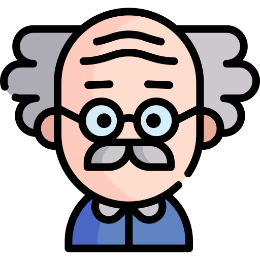 挑戰題：綜合以上資料，分析國家的城市及農村居民的生活水平在過去二十多年有什麽變化。以上資料可見國家經濟在過去二十多的增長及發展，為城市和農村居民帶來了工作上的轉變，收入上的增加和消費模式的改變，這些都反映了居民生活水平得到改善。除此之外，內地居民的生活其他方面也受惠於國家經濟進步，以下部分提供了一些網上資源，讓同學自學，了解內地居民的生活面貌在國家經濟發展帶動下如何得到改善。自學網上資源中國網-中國國情【發展相冊】透過相片了解改革開放以來，內地城鄉居民在消費模式、出行模式、居住環境及醫療等的轉變。教師可着學生自行到以下網頁瀏覽相片，亦可以其他相似的相片代替，以反映內地居民各方面的生活面貎。中國網-中國國情【發展相冊】http://guoqing.china.com.cn/node_8007707.htm中國日報網-改革開放四十年今昔對比照：1978年的中國 VS 2018年的中國https://language.chinadaily.com.cn/a/201811/23/WS5bf74e82a310eff30328a888_2.html單元3.2國家經濟概況及世界貿易第一部分：國家的經濟發展（第七課節）學與教材料國家改善民生政策的例子：扶貧政策引言：國家精準扶貧政策從2013年起，中央政府提出了精準扶貧戰略，總目標為2020年令全國貧困人口脫貧。精準扶貧，是指針對不同貧困區域環境、不同貧困農戶狀況，運用科學有效的程序對扶貧對象實施精確識別、精確幫扶、精確管理的治貧方式。推動「精準扶貧」戰略，有助於識別貧困人口，對症下藥，使扶貧工作比以往更見成效。資料來源︰中國文化研究院（2021）。《精準扶貧》。取自https://ls.chiculture.org.hk/tc/hot-topics/376?gclid=Cj0KCQiA0fr_BRDaARIsAABw4EvpsLYuRAwF7p91_7CShhRqCKGzLr_1AGfxE_nUdYJ_GgsCJRSshyUaAn2CEALw_wcB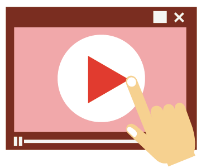 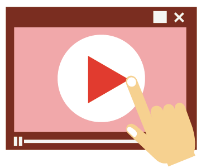 個案研究—貴州省資料一︰貴州全體居民人均可支配收入及人均消費支出 (2005年至2021年)【註解︰居民可支配收入是指個人總收入（包括花紅、利息、津貼、失業救濟金）減去稅項後，實際可用於日常開支及儲蓄的收入。】資料來源︰國家統計局‧國家數據 (2022)。〈全體居民收支基本情況〉。《人民生活》。取自https://data.stats.gov.cn/easyquery.htm?cn=E0103試描述貴州居民的人均可支配收入和人均消費支出在2005-2021年間的變化。資料二︰貴州省脫貧的措施 根據以上影片，完成下表。3. 參考以下香港貿易發展局的網上資料（見網址如下），描述貴州在1980年至2021年期間產業結構的變化。網址：https://research.hktdc.com/tc/data-and-profiles/mcpc/provinces/guizhou參考資料世界銀行https://data.worldbank.org.cn/國家統計局http://www.stats.gov.cn/中國網http://guoqing.china.com.cn/中國文化研究院https://ls.chiculture.org.hkChina Currenthttps://chinacurrent.com/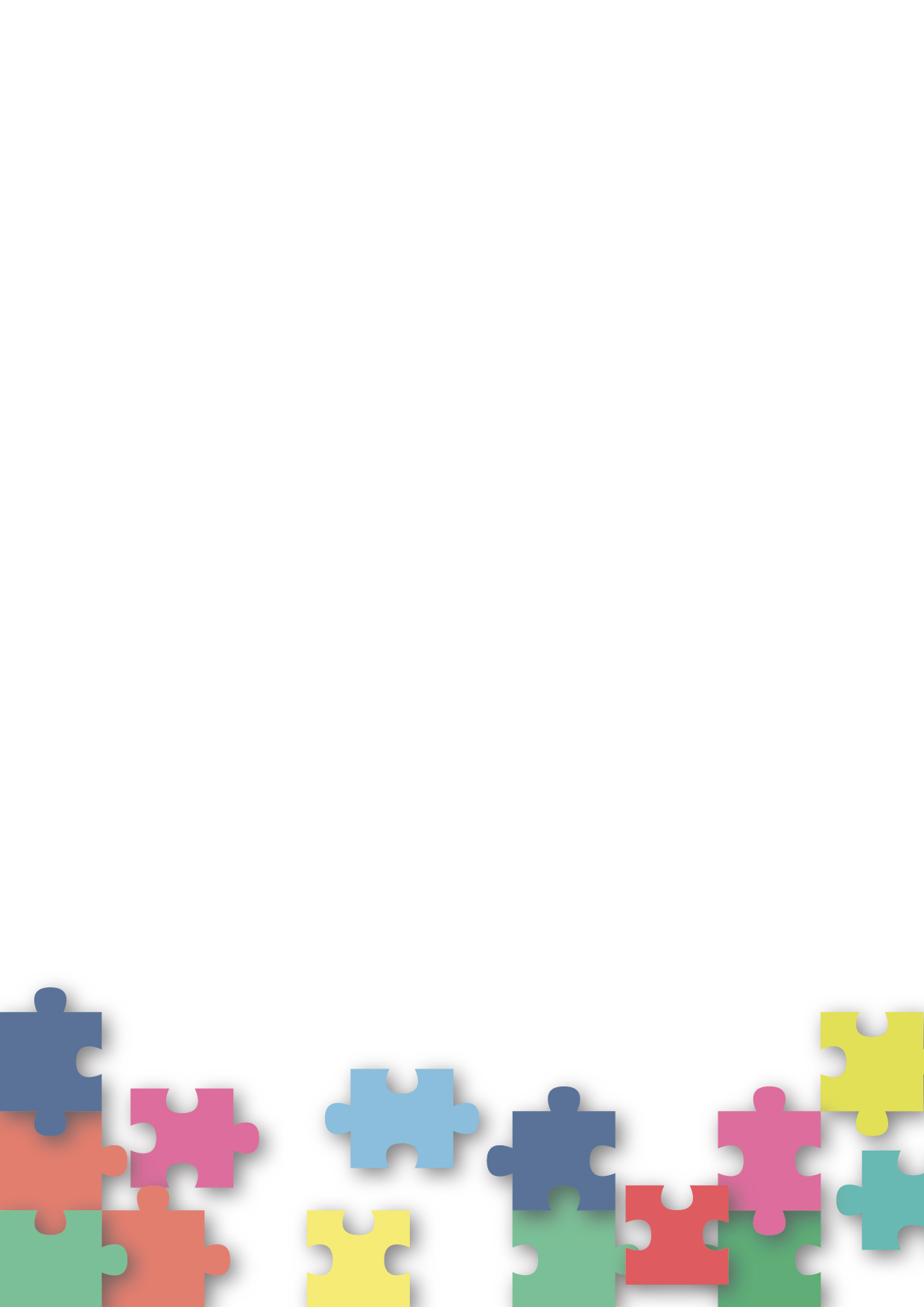 資源簡介頁4教學設計第一至四課節：國家的經濟表現和成就頁5第五至七課節：國家的經濟發展對內地居民的生活面貌的影響頁7學習活動導入活動：我們為甚麼要認識國家的經濟？頁9工作紙一：國家的經濟表現頁12工作紙二：國家的失業率和消費物價指數頁16工作紙三：國家的產業結構頁19工作紙四：內地居民的生活模式頁25個案研究—貴州省頁32自學材料自學網上資源頁30參考資料頁36課題：國家的經濟發展國家的經濟發展國家的經濟發展課節：7節7節7節學習目標：了解國家的經濟發展水平認識國家改革開放以來，產業結構和勞動人口結構的變化和趨勢了解國家的經濟發展如何讓內地居民的生活得以大幅改善，以及國家改善民生政策（例如扶貧政策）所取得的成就了解國家的經濟發展水平認識國家改革開放以來，產業結構和勞動人口結構的變化和趨勢了解國家的經濟發展如何讓內地居民的生活得以大幅改善，以及國家改善民生政策（例如扶貧政策）所取得的成就了解國家的經濟發展水平認識國家改革開放以來，產業結構和勞動人口結構的變化和趨勢了解國家的經濟發展如何讓內地居民的生活得以大幅改善，以及國家改善民生政策（例如扶貧政策）所取得的成就第一至第四課節（國家的經濟表現和成就）第一至第四課節（國家的經濟表現和成就）第一至第四課節（國家的經濟表現和成就）第一至第四課節（國家的經濟表現和成就）第一和第二課節第一和第二課節第一和第二課節第一和第二課節建議課時建議課時探究步驟：課堂導入：教師簡介這七節課的內容，並透過「導入活動︰我們為甚麼要認識國家的經濟？」，讓學生了解國家近年的經濟發展及思考其與香港的關係。10分鐘10分鐘探究步驟：互動教學：教師與學生重溫各項量度經濟表現的指標的定義。教師着學生完成「工作紙一︰國家的經濟表現」問題，再按學生的答案進行講解。35分鐘35分鐘探究步驟：互動教學：教師着學生完成「工作紙二︰國家的失業率和消費物價指數」問題，再按學生的答案進行講解。（註：教師可因應學生的興趣、能力和前備知識，與學生討論挑戰題：你知道2008—2009年間國家的失業率和城市居民消費價格通脹率的變化原因嗎?）25分鐘探究步驟：總結：教師總結課堂所學，並着學生在家中閱讀「工作紙三：國家的產業結構」作為預習。10分鐘家課：學生在家中閱讀「工作紙三：國家的產業結構」。學生在家中閱讀「工作紙三：國家的產業結構」。學與教資源工作紙一及二工作紙一及二第三和第四課節第三和第四課節第三和第四課節第三和第四課節課前預備：教師於課前派發「工作紙三：國家的產業結構」，讓學生在家中閱讀作為預習。教師於課前派發「工作紙三：國家的產業結構」，讓學生在家中閱讀作為預習。教師於課前派發「工作紙三：國家的產業結構」，讓學生在家中閱讀作為預習。建議課時建議課時探究步驟：課堂導入：教師透過講解「工作紙三：國家的產業結構」資料一的內容，與學生重溫三次產業的定義。10分鐘10分鐘探究步驟：互動教學：教師着學生完成「工作紙三：國家的產業結構」問題1至4及挑戰題，再按學生的答案進行講解。（註：教師可因應學生的興趣、能力和前備知識，與學生討論挑戰題：你認為國家可只發展第二和第三產業嗎?）45分鐘45分鐘探究步驟：互動教學：教師透過講解「知多一點點」的內容，與學生一起探討國家如何應對糧食問題。15分鐘探究步驟：總結：教師總結課堂所學，讓學生對國家的經濟表現和成就有概略的認識。10分鐘學與教資源工作紙三；附錄一 工作紙三；附錄一 第五至第七課節（國家的經濟發展對內地居民的生活面貎的影響）第五至第七課節（國家的經濟發展對內地居民的生活面貎的影響）第五至第七課節（國家的經濟發展對內地居民的生活面貎的影響）第五至第七課節（國家的經濟發展對內地居民的生活面貎的影響）第五和第六課節第五和第六課節第五和第六課節第五和第六課節建議課時建議課時探究步驟：課堂導入：教師向學生展示「中國日報網―改革開放四十年今昔對比照：1978年的中國VS 2018年的中國」（https://language.chinadaily.com.cn/a/201811/23/WS5bf74e82a310eff30328a888_2.html）相片，讓學生了解國家經濟發展所取得的成就。10分鐘10分鐘探究步驟：互動教學：教師着學生完成「工作紙四：內地居民的生活模式」問題1至2，再按學生的答案進行講解。25分鐘25分鐘探究步驟：互動教學：教師着學生完成「工作紙四：內地居民的生活模式」問題3至4及挑戰題，再按學生的答案進行講解。（註：教師可因應學生的興趣、能力和前備知識，與學生討論挑戰題：綜合以上資料，分析國家的城市及農村居民的生活水平在過去二十多年有甚麼變化。）25分鐘25分鐘探究步驟：網上學習：教師着學生瀏覽中國網-中國國情【發展相冊】（http://guoqing.china.com.cn/node_8007707.htm）讓學生透過相片了解改革開放以來，內地城鄉居民在消費模式、出行模式、居住環境及醫療等的轉變。10分鐘探究步驟：總結：教師總結課堂所學，並着學生在家中閱讀「國家改善民生政策的例子：扶貧政策」作為預習。10分鐘家課：學生在家中閱讀「國家改善民生政策的例子：扶貧政策」學生在家中閱讀「國家改善民生政策的例子：扶貧政策」學與教資源工作紙四工作紙四第七課節第七課節第七課節第七課節建議課時建議課時探究步驟：課堂導入：教師播放短片《江山多驕》第十七集：中國脫貧奇蹟（https://bit.ly/3bvh5R8），並向學生簡單講解國家的精準扶貧政策。10分鐘10分鐘探究步驟：互動教學：教師着學生閱讀「個案研究─貴州省」及資料一並回答問題1，再按學生的答案進行講解。教師讓學生分組觀看資料二的不同影片，並根據所看的影片和網上資料完成問題2和3，然後向全班匯報答案。20分鐘20分鐘探究步驟：總結：教師總結課堂所學，讓學生了解國家的經濟發展如何讓內地居民的生活得以大幅改善，以及國家改善民生政策（例如扶貧政策）所取得的成就。10分鐘10分鐘學與教資源個案研究 個案研究 此導入活動可幫助學生了解國家在近年的經濟發展，亦有助教師掌握學生對一些前備知識（例如：『國內生產總值』（註：香港政府統計處用語為『本地生產總值』）、『三次產業』）的認識。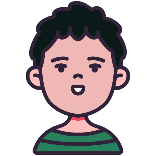 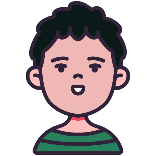 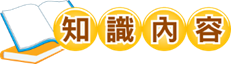 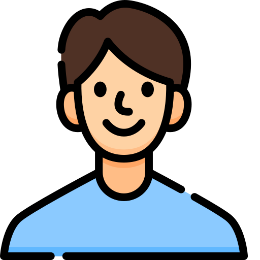 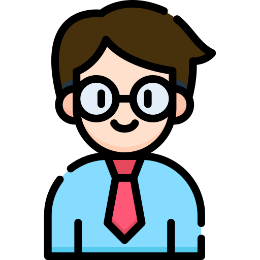 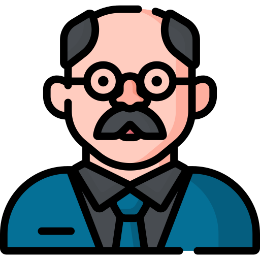 1978200020112021國內生產總值（億美元）1,49512,11375,515177,341人均國內生產總值（美元）1569595,61812,556國內生產總值及人均國內生產總值是量度一個國家經濟表現的指標。從資料可見，中國國內生産總值及人均國內生產總值在1978年至 2021年期間均有很大的提升，在1978年，中國的國內生産總值是 1,495 億美元，而人均國內生產總值則是156美元。到了2021年，中國的國內生產總值為 177,341億美元位於全球第二位，人均國內生產總值則是 12,556美元。這兩個數據反映中國經濟在這些年間有很明顯的改善。國內生產總值上升，即整體生產總值上升，整體人民收入有所增加，市民可消費的服務和產品增加，從數字上看，生活質素應有提升。但亦要留意，這個數字未能反映所有面向，例如收入分配是否平均及通脹等情況。國家 / 地區國內生產總值排名國內生產總值（億美元）人均國內生產總值（美元）總人口 (億)美國1214,33265,2983.30中國內地2142,79910,20014.00日本350,81840,2471.30德國438,61146,4680.80韓國1216,46731,8460.50新加坡343,72165,2330.06中國香港353,65748,7140.08從上表可見，中國的國內生產總值（經濟規模）在世界前列。在2019年，中國的國內生產總值僅次於美國，而高於日本、德國、韓國等經濟發展水平很高的國家。從上表可見，雖然中國的國內生產總值在世界位列第二，但因為中國的人口比其他國家或地方多很多，所以它的人均國內生產總值比表內所有地方低。它的人均國內生產總值與一些亞洲及歐美已發展國家/地區仍有一段距離，顯示中國的人民平均可享用的物品及服務相對較其他已發展國家/地區少。人均國內生產總值。國內生產總值忽略了人口大小。就同樣的國內生產總值，人口越多，人均國內生產總值越低。因此，較高的國內生產總值並不意味著較大的人均產出和較高的生活水準。失業率及通脹率。（或其他合適的答案）2002至2003年的城鎮登記失業率輕微上升，2004至2015年的失業率保持平穩，2015年至2019年都一直下降，到2020及2021年受疫情影響而上升。內地在2002年及2009年經歷了通貨緊縮，即一般物價水平持續下降的現象。2008年及2011年的的通脹率分別是5.6%及5.3%，反映這兩年的生活成本較其他年份為高。2008年後期發生了全球金融危機，導致世界各地，包括中國，出現了經濟衰退。當時各地減少入口貨品的需求，對中國的出口造成重大的影響，導致國家工業生產急速萎縮，2009年的失業率亦輕微上升。由於經濟衰退，普遍人民收入減少，消費及投資都因而下降，導致2009年的物價水平變動大幅下降至負數。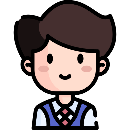 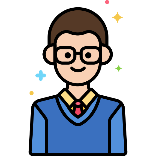 a.	在工廠生產手機的工人第二產業b.	在酒店櫃檯協助住客登記的接待員第三產業c.	在貴州農村種植稻米的農民第一產業d.	在深圳便利店的經理第三產業e.	北京某中學的教師第三產業f.	內地超級市場的搬運工人第三產業g.	在製衣廠工作的裁縫第二產業h.	福建靠捕魚為生的漁民第一產業改革開放初期，國家的農業基礎薄弱，工業結構失衡，服務業發展滯後。隨著工業化進程不斷推進，逐步形成了門類齊全、結構均衡的現代化工業體系，成為全球製造業第一大國。近年來，國家實施一系列加快服務業發展的重大政策舉措，第三產業持續較快發展，增加值佔比不斷提高。產業佔國內生產總值百分比佔總就業人口百分比第一產業由1978年的9.8%下降至2021年的6.7%由1978年大約70%持續下降至2020年大約24%第二產業由1978年的61.8%持續下降至2021年的38.4%由1978年大約17%慢慢上升至2020年大約29%第三產業由1978年的28.4%持續上升至2021年的54.9%由1978年大約12%持續上升至2020年大約48%在1978年，於第二及第三產業工作的從業員合共佔總產業人員的比例為29.5%，至2020年，於第二及第三產業的從業員合共佔總產業人員的比例佔93.3%，增幅超過兩倍。根據以上資料，中國不再是農業社會，因為農業是屬於第一產業，而第一產業的產值佔國內生產總值的百分比已少於10%，而佔總從業員的比例也少於25%，日漸下降，是三次產業中佔最少。由1978年至2021年，第一產業佔國內生產總值的百分比及它的從業員比例大幅下降，反映農業對中國經濟的貢獻日漸減少，相對重要性也日漸減低。就第二及第三產業而言，第二產業的從業員比例增幅達65%(由17.3%增至28.7%)，第三產業的從業員比例增幅達四倍(由12.2%增至47.7%)， 可見第二、第三產業在2021年的相對重要性較1978年高。註：(進階答案)近年數據反映， 第二產業佔國內生產總值的百分比正在逐漸降低，反映製造業的相對重要性亦在下降；而第三產業佔國內生產總值的百分比則持續上升，反映服務業的重要性日漸提高。國家未來將致力發展第二、第三產業，特別是一些高科技、高增值產業，以配合未來國家經濟持續發展的需要。國家不能忽視第一產業的發展，雖然第二及第三產業對國內生產總值的貢獻相對重要，但第一產業仍可為農村提供工作職位，雖然僱用勞工比例較另外兩個產業少，但在2021年仍接近25%，因此中國是不能忽視第一產業。另一個可行答案：中國不能忽視第一產業的發展，由於三次產業互相依賴，而農業屬於戰略性產業，中國仍然需要提供糧食予約十四億人口及原材料予第二和第三產業，所以需要留意各產業發展的平衡。第一產業第二產業第三產業北京在2000年有大約12%的就業人士從事第一產業，但到2020年下降到只有2.4%。在2000年有大約三成的就業人士從事第二產業，但到2020年下降到只有16.7%。在2000年是最多人(超過一半 的就業人士)從事的產業；到了2020年，就業人數更上升至80.9%，繼續成為北京最多人從事的產業。上海在2000年有大約13%的就業人士從事第一產業，但到2020年下降到只有2%。在2000年有大約四成的就業人士從事第二產業，但到2020年下降到只有32.6%。在2000年有44.1%的人從事此產業，輕微高於從事第二產業的百分比；到了2020年，從事第三產業的人數上升至超過六成，大幅度高於從事第二產業的人數。貴州在2000年超過六成的就業人口從事第一產業，是最多人從事的產業。但到了2020年，從事第一產業的人數的百分比下降到只有三成多，此產業成為第二大就業人數的產業。在2000年只有不到一成(9.3%)的就業人士從事第二產業，但到2020年則上升到大約兩成半(24.9%)的就業人士從事此產業。仍是最少人從事的產業。在2000年有大約23.4%的人從事第三產業，是第二多人士從事的產業。到了2020年，就業人數上升至41.5%，成為最多人從事的產業。這三個地區從事第一產業的就業人數百分比在過去20年間都是在下降，相反，從事第三產業的就業人數百分比卻在上升。農村 城市收入的改變$18,931 -$2,282= $16,649$47,412-$6,256=$41,156收入改變的百分比($18,931 -$2,282)/ $2,282x 100%=729.6%($47,412-$6,256)/$ 6,256 x 100%=657.9%農村及城市居民的平均收入在2000年至2021年間均有所上升，農村居民平均收入上升的幅度較城市居民為高。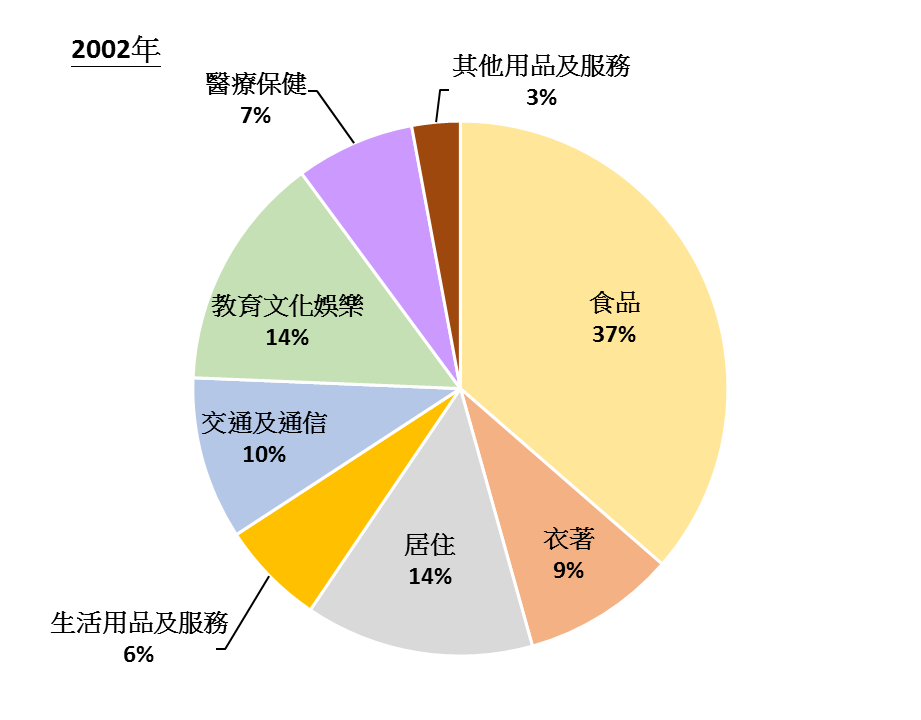 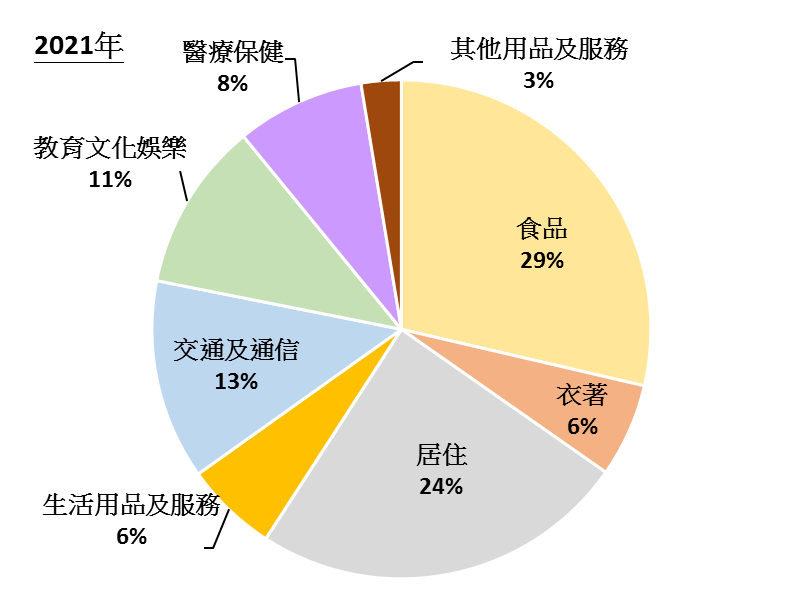 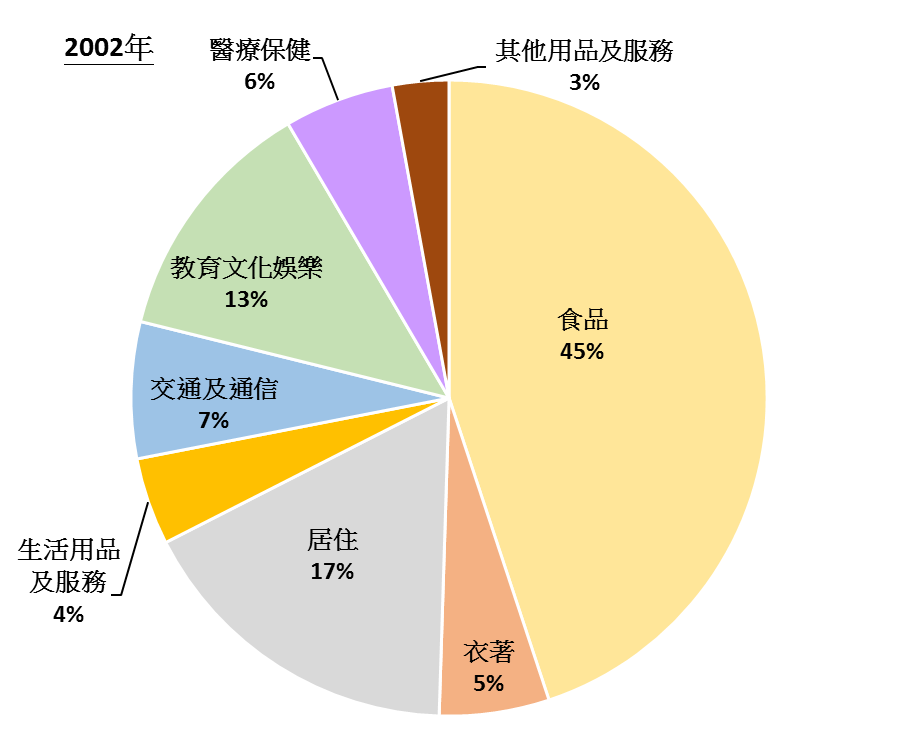 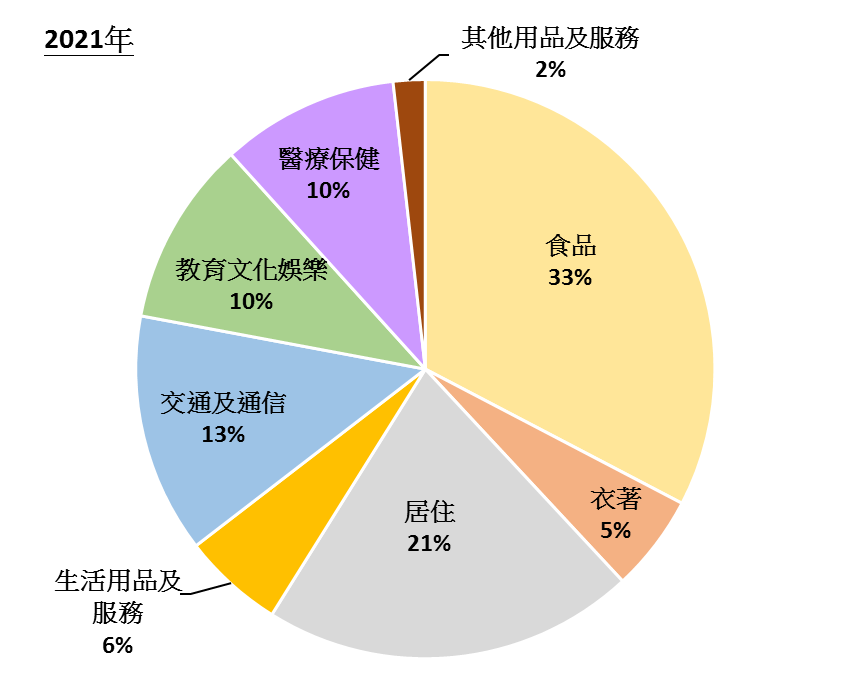 支出上升比重最多的項目（改變百分比）支出下降比重最多的項目（改變百分比）城市居住 (10%)食品 (8%)農村交通及通信 (6%)食品 (12%)資料二顯示，在過去二十多年內地城市及農村居民的每年平均收入逐步上升；資料三亦顯示，2021年食品支出消費佔城市及農村居民的總消費比例較2000年都分別下降了；根據資料四的說法，國家的城市及農村居民的生活水平在過去二十多年改善了。相片旨在反映內地城鄉生活各方面的差異，教師提示學生內地不少農村的生活已有很大的改善，相片只反映一些農村的情況。建議亦可邀請學生找一些中國城市或農村的相片回校分享，亦可以是自身經驗相片（如旅遊期間親自拍攝的相片），藉分享展現內地多元面貌。教師亦可以找發展得較好的農村與較落後的農村作比較，探討發展差異的可能原因。另外，教師亦可留意是否具有較新近且能展現國家的經濟發展水平和成就的照片，供學生了解國家發展的最新面貎。貴州居民的人均可支配收入和人均消費支出在2005-2021年都呈上升趨勢。2021年的人均可支配收入及人均消費支出較2005年的人均增加了多於5倍。分組活動：讓學生分組觀看以下不同的影片，並根據所看的影片完成問題2然後向全班匯報答案。影片一：在貴州，於1999年，政府一方面提供補貼和糧食；另一方面，專家設計方案，根據不同的地形將以前耕種的粟米和蕎麥，改種經濟價值更高的櫻桃、琵琶和楊梅。幾年後，當地的環境和農民生活都得到了改善。影片來源：團結香港基金《江山多驕》第三集：退耕還林https://shorturl.at/aenGL影片二：自投入大量的基建發展以後，貴州人民的生活得到極大改善。經過多年的扶貧脫貧，全國有5575萬農村貧困人口脫離了貧窮，而貴州最新數據，已經有900幾萬人脫貧。影片來源：China Current─貴州之最 https://chinacurrent.com/story/20672/guizhous-war-on-poverty影片三：貴州因地理原因造成結構性缺水，直接局限了經濟社會發展，政府透過水利工程，解決此問題。影片來源：China Current─為何貴州水難留？https://chinacurrent.com/education/article/2022/08/23867.html影片致貧的環境因素針對性的扶貧措施措施如何幫助當地居民一喀斯特地貌石漠化嚴重，村民在貧瘠土地上耕田，但生產力低，環境亦快速惡化。於1999年，政府一方面提供補貼和糧食；另一方面，專家設計方案，根據不同的地形改種經濟價值更高的植物。植被覆蓋率由一成多增至九成，人均收入亦從千多元人民幣大增加至1萬元。二全省都没有平原，超過九成面積是山地，造成與外面世界隔絕的情況。措施一：興建多條大橋、公路和高鐡連接貴州與其他地方。打通對外聯繫的交通，貴州人民的生活及經濟環境，因為近年投入大量的基建而得到極大改善。二全省都没有平原，超過九成面積是山地，造成與外面世界隔絕的情況。措施二：易地扶貧搬遷，協助住在世隔絕的貧窮戶，走出深山。居民有房屋、工作、訓練及上學的機會。三貴州的山地、丘陵佔國土面積93%，是典型的喀斯特岩溶山區山高坡陡、有水難留。措施一：興建水利引水設施，管道進行長距離輸水。滿足沿線的農村飲水和農田灌溉的需求。三貴州的山地、丘陵佔國土面積93%，是典型的喀斯特岩溶山區山高坡陡、有水難留。措施二：建立易地扶貧蔬菜基地，協助搬遷居民就近就業。大約廿萬貧困戶增加收入。貴州的第一產業及第二產業佔地區生產總值的百分比在1980至2021年期間持續下降，以第一產業跌幅較大，由1980年的41.3%下降至2021年的13.9%。而第三產業則於同期上升，由1980年的18.9%上升至2021年的50.4%。